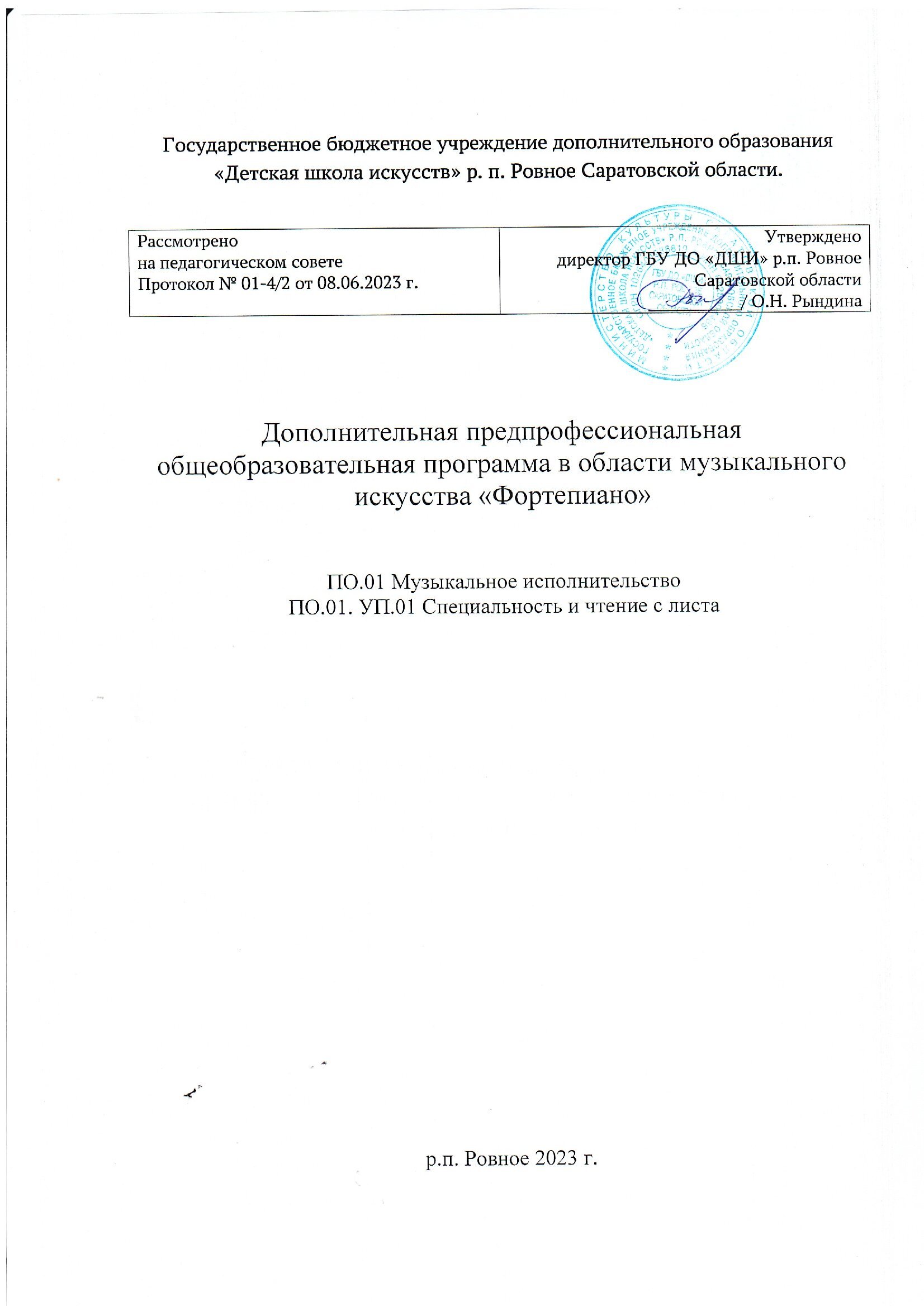 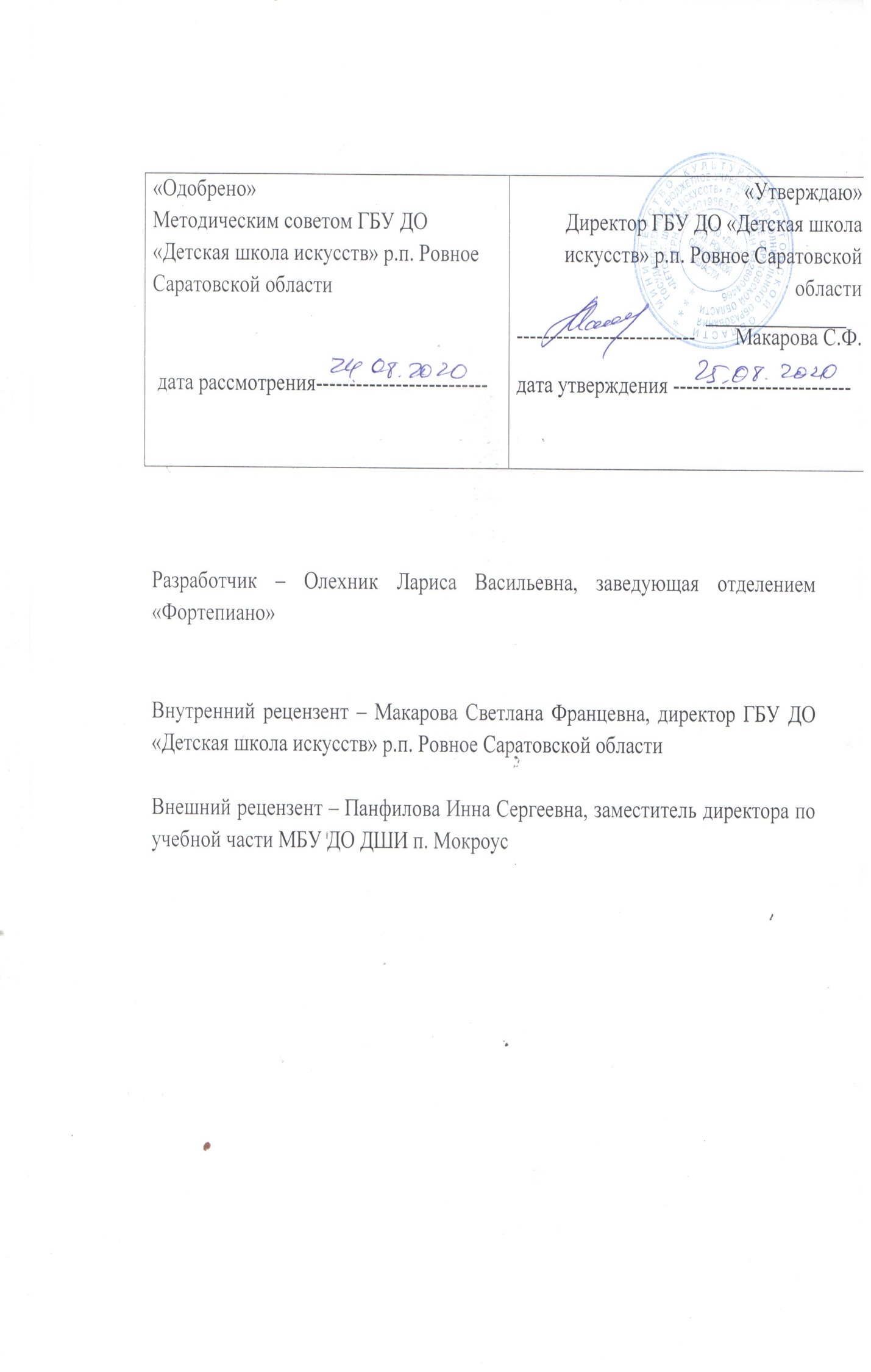 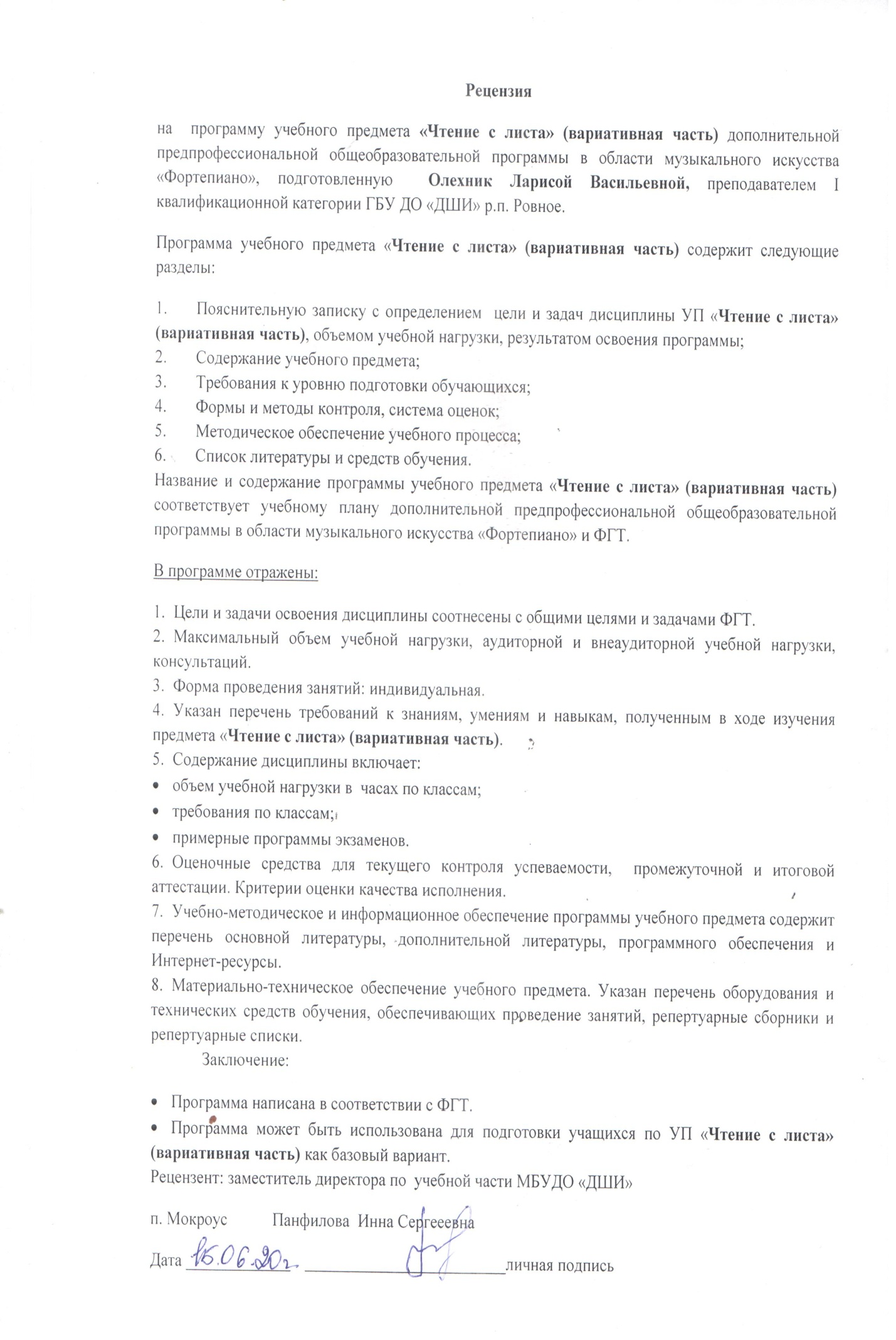 Структура программы учебного предметаПояснительная записка- характеристика учебного предмета;- срок реализации учебного предмета;- объём учебного времени, предусмотренного учебным планом;- форма проведения учебных занятий;- цели и задачи учебного предмета;- методы обучения;- материально-технические условия реализации учебного предмета.Содержание учебного предмета- годовые требования по классам;- сведения о затратах учебного времени;- программные требования к аттестации обучающихся.Требования к уровню подготовки обучающихсяФормы и методы контроля, система оценок- аттестация;- критерии оценок.Методическое обеспечение учебного процесса- методические рекомендации педагогическим работникам;- рекомендации по организации самостоятельной работы обучающихся.Список литературы и средств обучения- примерные программы музыкальных произведений;- примерный список репертуарных сборников;- список рекомендуемой методической литературы.Пояснительная записка    Рабочая программа учебного предмета «Специальность и чтение с листа» является частью дополнительной предпрофессиональной программы в области музыкального искусства «Фортепиано» и разработана в соответствии с федеральными государственными требованиями.    Учебный предмет «Специальность и чтение с листа» направлен на приобретение детьми знаний, умений и навыков игры на фортепиано, получение ими художественного образования, а также на эстетическое воспитание и духовно-нравственное развитие обучающегося.    Обучение игре на фортепиано включает в себя музыкальную грамотность, чтение с листа, навыки ансамблевой игры, овладение основами аккомпанемента и необходимые навыки самостоятельной работы. Обучаясь в школе, дети приобретают опыт творческой деятельности, знакомятся с высшими достижениями мировой музыкальной культуры.     Выявление одарённости у ребёнка в процессе обучения позволяет целенаправленно развить его профессиональные и личностные качества, необходимые для продолжения профессионального обучения. В то же время программа рассчитана и на детей, которые не ставят перед собой цели стать профессиональными музыкантами.    Срок реализации программы для детей, поступивших в образовательное учреждение   «Детская школа искусств» р. п. Ровное в первый класс в возрасте с шести лет шести месяцев до девяти лет, составляет 8 лет. Срок освоения программы для детей, не окончивших освоение основного общего образования или среднего (полного) общего образования и планирующих поступление в образовательные учреждения, реализующие основные профессиональные образовательные программы в области музыкального искусства, может быть увеличен на один год.   Образовательное учреждение «Детская школа искусств» р. п. Ровное имеет право реализовать программу в сокращённые сроки, а также по индивидуальным учебным планам с учётом настоящих ФГТ.   Объём учебного времени. При реализации программы учебного предмета «Специальность и чтение с листа» со сроком обучения 8 – 9 лет:                                                                                                              Таблица 1   Форма проведения учебных занятий индивидуальная, продолжительность урока – 45 минут.Индивидуальная форма занятий позволяет преподавателю построить содержание программы в соответствии с особенностями развития каждого ученика.Цели и задачиЦели:обеспечение развития музыкально-творческих способностей обучающегося на основе приобретённых им знаний, умений и навыков в области фортепианного исполнительства;выявление одарённых детей в области музыкального исполнительства на фортепиано и подготовки их к дальнейшему поступлению в образовательные учреждения, реализующие образовательные программы среднего профессионального образования.Задачи: воспитание и развитие у обучающихся личностных качеств, позволяющих уважать и принимать духовные и культурные ценности разных народов; формирование умения у обучающихся самостоятельно воспринимать и оценивать культурные ценности;формирование у обучающихся эстетических взглядов, нравственных установок и потребности общения с духовными ценностями;воспитание детей в творческой атмосфере, обстановке доброжелательности, эмоционально-нравственной отзывчивости, а также профессиональной требовательности;формирование у одарённых детей комплекса знаний, умений и навыков, позволяющих в дальнейшем осваивать основные профессиональные образовательные программы в области музыкального искусства;выработку у обучающихся личностных качеств, способствующих освоению в соответствии с программными требованиями учебной информации, приобретению навыков творческой деятельности, умению планировать свою домашнюю работу, осуществлению самостоятельного контроля за своей учебной деятельностью, умению давать объективную оценку своему труду, формированию навыков взаимодействия с преподавателями и обучающимися в образовательном процессе, уважительного отношения к иному мнению и художественно-эстетическим взглядам, пониманию причин успеха/неуспеха собственной учебной деятельности, определению наиболее эффективных способов достижения результата.Методы обучения    Индивидуальное обучение неразрывно связано с воспитанием ученика, с учетом его возрастных и психологических особенностей.    Для достижения поставленной цели и реализации задач предмета используются следующиесловесный (объяснение, беседа, рассказ);наглядно-слуховой (показ, наблюдение, демонстрация пианистических приёмов);практический (работа на инструменте, упражнения);аналитический (сравнения и обобщения, развитие логического мышления);эмоциональный (подбор ассоциаций, образов, художественные впечатления).    Индивидуальная форма обучения позволяет найти более точный и психологически верный подход к каждому ученику и выбрать наиболее подходящий метод обучения.    Предложенные методы работы в рамках предпрофессиональной образовательной программы «Фортепиано» являются наиболее продуктивными при реализации поставленных целей и задач учебного предмета «Специальность и чтение с листа» и основаны на проверенных методиках и сложившихся традициях сольного исполнительства на фортепиано.Материально-технические условия реализации учебного предмета «Специальность и чтение с листа»    Материально-техническая база образовательного учреждения «Детская школа искусств» р. п. Ровное соответствует санитарным и противопожарным нормам, нормам охраны труда.    Учебные аудитории для занятий по предмету «Специальность и чтение с листа» оснащены роялями и пианино и имеют площадь не менее 6 кв. метров.    Имеется наличие концертного зала с концертным роялем, библиотека и фонотека. Музыкальные инструменты регулярно обслуживаются настройщиком.Содержание.Сведения о затратах учебного времени:                                                                                                                     Таблица 2  1 класс   Первый год обучения преподаватель вовлекает ребёнка в область художественного творчества, заинтересовывает занятиями и находит методы выявления и развития природных данных ученика. При этом дисциплинирует и организует учебный процесс, необходимый круг учебных задач, поставленных перед учащимся первого класса, подлежащих контролю:- умение подбирать по слуху простейшие знакомые мелодии;- знать ноты в пределах 3-х октав (первая, вторая, малая);- умение читать с листа лёгкий музыкальный текст (при контроле со стороны преподавателя и самостоятельно);- умение разбирать и выигрывать нотный текст;- умение и желание играть в ансамбле (с преподавателем);- умение правильно и удобно сидеть за инструментом, контролировать свою посадку;- представление (и слуховое, и мышечное) об основных способах звукоизвлечения (нон легато, стаккато, легато); выразительное исполнение музыкальных произведений в соответствии с их художественными и техническими задачами.   Для подготовки обучаемого к публичным выступлениям используется любая форма – классные концерты, выступления в детских садах, перед учащимися общеобразовательной школы.     В течение учебного года педагог должен проработать с обучающимся не менее 20 пьес, различных по форме и характеру, доступных технически.Гаммы  До, Соль мажор в две октавы, отдельно каждой рукой, тонические трезвучия без обращений каждой рукой отдельно.Объём учебного времени, предусмотренный учебным планом:    Максимальная нагрузка – 160 часов;Обязательная аудиторная нагрузка – 64 часа;Самостоятельная работа обучающегося – 96 часов.классВ течение учебного года педагог должен проработать с учеником 16-18 различных     музыкальных произведений:1-2 полифонических произведения;1-2 произведения крупной формы;5-6 пьес (включая 2-3 ансамбля);этюдов.Чтение с листа мелодий песенного характера с несложным сопровождением в виде опорных звуков гармоний в басу. Игра с педагогом в четыре руки простых ансамблевых пьес разных жанров. Подбор по слуху песенных мелодий. Транспонирование мелодий. Опыты сочинения музыки, изображение звуками на инструменте сказочного образа и др., досочинение мелодий, например, ответных предложений.Работа над пальцевой техникой на различного вида упражнениях (в том числе типа группетто, мордента), а также над развитием навыков свободных кистевых движений путём игры интервалов.Мажорные гаммы До, Соль, Ре, Ля в прямом движении двумя руками в две октавы, Фа двумя руками в прямом движении; минорные гаммы ля, ми ,ре  (3-х видов) каждой рукой отдельно в две октавы: тонические трезвучия с обращениями по три звука каждой рукой отдельно.Объём учебного времени, предусмотренный учебным планом:Максимальная нагрузка – 165 часов;Обязательная аудиторная нагрузка – 66 часов; Самостоятельная работа обучающегося – 99 часов.классВ течение учебного года педагог должен проработать с учеником 14-16 различных музыкальных произведений, в т. ч. несколько в порядке ознакомления:1-2 полифонических произведения;1-2 произведения крупной формы;5-6 пьес (включая 2-3 ансамбля);4-5 этюдов.Самостоятельно подготовить 1-2 пьесы (по трудности на 2 класса ниже).Чтение с листа пьес различного характера (уровня трудности 1 класса). Игра в ансамбле. Подбор по слуху мелодий, используя на опорных звуках простейшее аккордовое сопровождение. Транспонирование, наряду с пьесами из репертуара 1 класса, этюдов с фигурационным изложением в пределах позиции руки в 2-3 тональности с сохранением аппликатуры оригинала. Учитывая индивидуальные возможности ученика, целесообразно сочинение лёгких пьес различных жанров в форме периода, сочинение подголоска к песенным мелодиям.Упражнения в виде различных позиционных фигур, коротких трелей и других мелизмов, репетиций интервалами (с перемещением через октаву или секвенционно).Мажорные гаммы До, Соль, Ре, Ля, Ми, Фа, Си-бемоль в прямом движении; в противоположном движении – гаммы с симметричной аппликатурой; минорные гаммы ля, ми, ре, соль (3-х видов) в прямом движении двумя руками в две октавы; хроматические гаммы каждой рукой отдельно от всех клавиш; тонические трезвучия с обращениями по три звука двумя руками; арпеджио короткие по четыре звука каждой рукой отдельно.Объём учебного времени, предусмотренный учебным планом:Максимальная нагрузка – 198 часов;Обязательная аудиторная нагрузка – 66 часов;Самостоятельная работа обучаемого – 132 часа.классВ течение учебного года педагог должен проработать с учеником 14-17 различных музыкальных произведений, в том числе несколько в порядке ознакомления:2 полифонических произведения;1-2 произведения крупной формы;5-6 пьес (включая 2-3 ансамбля);5-7 этюдов.Кроме того самостоятельно подготовить 1-2 пьесы (по трудности на 2 класса ниже).Чтение с листа пьес различного характера (уровня трудности 2 класса); подбор по слуху знакомых произведений с гармоническим и фактурным оформлением; транспонирование в различные тональности несложных пьес; возможны сочинения пьес на заданный текст.Работа над развитием беглости пальцев на материале различных упражнений, выбираемых педагогом с учётом индивидуальных возможностей обучающегося. Мажорные гаммы до 4-х знаков включительно в прямом движении (в противоположном движении – гаммы с симметричной аппликатурой) в четыре октавы; минорные гаммы  ля, ми, ре, си, соль, до, фа (3-х видов) двумя руками в прямом движении в четыре октавы; хроматические гаммы двумя руками в прямом движении от 2-3-х клавиш; в противоположном – от ре и соль-диез; тонические трезвучия с обращениями по три или четыре звука (в зависимости от величины рук), арпеджио короткие двумя руками, арпеджио длинные без обращений каждой рукой отдельно в 3-4-х гаммах от белых клавиш.Объём учебного времени, предусмотренный учебным планом:Максимальная нагрузка – 198 часов;Обязательная аудиторная нагрузка – 66 часов;Самостоятельная работа обучаемого – 132 часа.классВ течение учебного года педагог должен проработать с учеником 14-18 различных музыкальных произведений, в том числе в порядке ознакомления:2 полифонических произведения;2 произведения крупной формы;5-6 пьес (включая 2 – 3 ансамбля);5-6 этюдов.Кроме того, самостоятельно подготовить 1-2 пьесы (по уровню на 2 класса ниже).Чтение с листа пьес, различных по форме и характеру (уровня трудности 3 класса); освоение навыков игры лёгких переложений отрывков из оперной, балетной и симфонической музыки; подбор по слуху знакомых произведений с гармоническим и фактурным оформлением, близким к оригиналу; транспонирование в различные тональности несложных пьес и этюдов, возможны сочинения сопровождения различного типа к мелодиям.Все мажорные гаммы в прямом и противоположном движении в четыре октавы; 2-3 гаммы в терцию и дециму в прямом движении; минорные гаммы до 4-х знаков включительно (натуральный, гармонический и мелодический) в прямом движении двумя руками в четыре октавы; хроматические гаммы двумя руками в прямом движении от всех звуков, в противоположном – от ре и соль-диез; тонические трезвучия с обращениями по три или четыре звука (в зависимости от величины рук); арпеджио короткие двумя руками, арпеджио ломаные каждой рукой отдельно, арпеджио длинные каждой рукой отдельно; в 2-3-х тональностях двумя руками; доминантсептаккорд – построение и разрешение; арпеджио длинные каждой рукой отдельно от белых клавиш; уменьшенный септаккорд – построение и разрешение, арпеджио короткие каждой рукой отдельно.Объём учебного времени, предусмотренный учебным планом:Максимальная нагрузка – 147,5 часа;Обязательная аудиторная нагрузка – 82,5 часа;Самостоятельная работа обучающегося – 165 часов. классВ течение учебного года педагог должен проработать с учеником 11-17 различных музыкальных произведений, в том числе несколько в порядке ознакомления:2 полифонических произведения;1-2 произведения крупной формы;3-5 пьес (включая 2 – 3 ансамбля);4-6 этюдов.Кроме того, самостоятельно подготовить 1 пьесу (по трудности на два класса ниже).Чтение с листа постепенно усложняющихся произведений различных жанров музыкальной литературы (уровень трудности на 2 класса ниже); подбор по слуху, транспонирование, возможно сочинение небольших пьес в разных жанрах. Начинается и продолжается в течение последних лет обучения работа над осознанной художественной интерпретацией музыкального образа, стиля, формы исполняемых произведений.Все мажорные и минорные гаммы: мажорные в прямом и противоположном движении в четыре октавы; несколько гамм в терцию и дециму; минорные (3-х видов) в прямом движении в четыре октавы; 1-2 гаммы (гармонические и мелодические) с симметричной аппликатурой в противоположном движении; хроматические гаммы в прямом движении от всех звуков, в противоположном движении от ре и соль-диез; тонические трезвучия с обращениями по четыре звука; арпеджио короткие, ломаные обеими руками во всех тональностях, длинные арпеджио обеими руками от всех белых клавиш; доминантсептаккорд длинными арпеджио двумя руками от белых клавиш; уменьшенный септаккорд короткими арпеджио двумя руками во всех тональностях, длинными арпеджио – от белых клавиш.Объём учебного времени, предусмотренный учебным планом:Максимальная нагрузка – 147,5 часа;Обязательная аудиторная нагрузка – 82,5 часа;Самостоятельная работа обучающегося – 165 часов.классВ течение учебного года педагог должен проработать с учеником 10-15 различных музыкальных произведений, в том числе несколько в порядке ознакомления:1-2 полифонических произведений;1-2 произведения крупной формы;4-5 пьес (включая 2 – 3 ансамбля);3-5 этюдов.Кроме того, подготовить одну пьесу самостоятельно (уровень трудности на два класса ниже).Продолжение занятий по чтению с листа, подбору по слуху и транспонированию постепенно усложняющегося материала.Совершенствуется техническая подготовка. Переход к работе над октавами для развития кистевой техники (упражнения секстами). Мажорные и минорные гаммы повторяются в объёме требований 6 класса (расширение требований составляют 2-3 мажорные гаммы в сексту).Объём учебного времени, предусмотренного учебным планом:Максимальная нагрузка – 280,5 часа;Обязательная аудиторная нагрузка – 82,5 часа;Самостоятельная работа обучающегося – 198 часов.класс1. В течение учебного года педагог должен проработать с учеником 12-14 различных музыкальных произведений, в том числе в порядке ознакомления:2 полифонических произведения;2 произведения крупной формы;4-5 пьес;4-5 этюдов.Кроме того, самостоятельно подготовить пьесу (по уровню трудности на два класса ниже).Чтение с листа, подбор по слуху, транспонирование. Усложнение музыкального материала.Учащиеся, готовящиеся к поступлению в образовательные учреждения, реализующие основные профессиональные образовательные программы в области музыкального искусства, должны совершенствовать техническую подготовку, добиваясь при исполнении гамм, арпеджио и других технических формул более быстрого темпа, хорошего звукоизвлечения, расширяя требования, указанные в 7 классе (гаммы в сексту, 11 видов длинных арпеджио от белых клавиш).Объём учебного времени, предусмотренный учебным планом:Максимальная нагрузка – 280,5 часа;Обязательная аудиторная нагрузка – 82,5 часа;Самостоятельная работа обучающегося -198 часов.9 классВ течение учебного года педагог должен проработать с учеником 12-14 различных музыкальных произведений, в том числе несколько в порядке ознакомления:2 полифонических произведения;2 произведения крупной формы;4-5 пьес (включая 1-2 ансамбля);4-5 этюдов. Кроме того, самостоятельно подготовить одну пьесу (по уровню трудности на два класса ниже).Чтение с листа, подбор по слуху, транспонирование.Учащиеся, готовящиеся к поступлению в образовательные учреждения, реализующие основные профессиональные образовательные программы в области музыкального искусства должны совершенствовать уровень технической подготовки (1-2 мажорные гаммы двойными терциями), развивать навыки и воспитание культуры звукоизвлечения и фразировки, развивать полифоническое мышление и механизмы музыкальной памяти, а также выполнять анализ исполняемых произведений.Объём учебного времени, предусмотренный учебным планом:Максимальная нагрузка – 297 часов;Обязательная аудиторная нагрузка – 99 часов;Самостоятельная работа обучающегося – 198 часов.    С целью подготовки обучающихся к контрольным урокам, зачётам, экзаменам, творческим конкурсам и другим мероприятиям по усмотрению ДШИ проводятся консультации – рассредоточено или в счёт резерва учебного времени. В случае, если консультации проводятся рассредоточено, резерв учебного времени используется на самостоятельную работу обучающихся и методическую работу преподавателей.    Резерв учебного времени можно использовать как перед промежуточной аттестацией, так и после её окончания с целью обеспечения самостоятельной работой обучающихся на период летних каникул.    Резерв учебного времени можно использовать как перед промежуточной аттестацией, так и после её окончания с целью обеспечения самостоятельной работой обучающихся на период летних каникул.Общий объём времени на консультации со сроком обучения 8 лет – 62 часа;С дополнительным годом обучения – 70 часов.    Самостоятельная (внеаудиторная) работа обучающихся может быть использована на выполнение домашнего задания; посещение ими учреждений культуры (филармоний, театров, концертных залов и др.); подготовку к концертным выступлениям; участие в концертах, творческих мероприятиях и культурно-просветительской деятельности школы.Программные требования к аттестации обучающихся1 класс1 полугодие (декабрь)  - академический концерт: две разнохарактерные пьесы или этюд и        пьеса (ансамбль с преподавателем).2 полугодие (апрель)  -   переводной экзамен: этюд, две пьесы (одна из них с элементами полифонии).2 класс1 полугодие (декабрь) – академический концерт: этюд, две разнохарактерных пьесы (одна из них с элементами полифонии), возможен ансамбль с педагогом или другим учеником.2 полугодие (апрель) – переводной экзамен: полифония или крупная форма (можно и то и другое), этюд или виртуозная пьеса (можно и то и другое), пьеса кантиленного характера.3 класс1 полугодие (октябрь) – технический зачёт: диезные и бемольные гаммы до 2-х знаков включительно, чтение с листа пьес за 1 класс, термины.                        (декабрь) – академический концерт: полифония или крупная        форма, этюд, пьеса.2 полугодие (февраль) – технический зачёт: этюд, транспониравание пьес за 1 класс.                        (апрель) – переводной экзамен: полифония или крупная форма (можно и то и другое), пьеса кантиленного характера, этюд или виртуозная пьеса, возможно ансамблевое исполнение с педагогом или другим учеником.4 класс1 полугодие (октябрь) – технический зачёт: диезные и бемольные гаммы до 3-х знаков включительно, чтение с листа пьес за 2 класс, термины.                       (декабрь) – академический концерт: полифония или крупная форма, пьеса, этюд.2 полугодие (февраль) – технический зачёт: этюд, транспонирование пьес за 2 класс.                      (апрель) – переводной экзамен: полифония, крупная форма, этюд или виртуозная пьеса, пьеса кантиленного характера. 5 класс1 полугодие (октябрь) – технический зачёт: диезные и бемольные гаммы до 4-х знаков включительно, чтение с листа пьес за 3 класс, термины.                        (декабрь) – академический концерт: полифония или крупная форма, этюд или виртуозная пьеса, пьеса кантиленного характера.2 полугодие (февраль) – технический зачёт: этюд, транспонирование пьес за 3 класс.                         (апрель) – переводной экзамен: полифония, крупная форма этюд или виртуозная пьеса, пьеса кантиленного характера.6 класс1полугодие (октябрь) – технический зачёт: диезные и бемольные гаммы, чтение с листа пьес за 4 класс, термины.                       (декабрь) – академический концерт: полифония или крупная форма, пьеса, этюд.2 полугодие (февраль) – технический зачёт: этюд, транспонирование пьес за 4 класс.                        (апрель) – переводной экзамен: полифония, крупная форма, виртуозная пьеса или этюд, кантиленная пьеса.7 класс1 полугодие (октябрь) – технический зачёт: диезные и бемольные гаммы, чтение с листа пьес за 5 класс, термины.                       ( декабрь) – академический концерт: полифония или крупная форма, пьеса, этюд.2 полугодие (февраль) – технический зачет: этюд,  транспонирование пьес за 5 класс.                         (апрель) – переводной экзамен: полифония, крупная форма, этюд, пьеса.8 класс1 полугодие (октябрь) – технический зачёт: 11 видов длинных арпеджио от белых клавиш, этюд, чтение с листа, транспонирование.                      (декабрь) – прослушивание экзаменационной программы. Произведения по выбору педагога и обучаемого.2 полугодие (март) – прослушивание экзаменационной программы.                        (июнь) – Итоговая аттестация. Выпускной экзамен: полифония, крупная форма, этюд, пьеса.   Учащиеся, готовящиеся к  поступлению в образовательные учреждения, реализующие основные профессиональные образовательные программы в области музыкального искусства, готовят: полифонию, произведение крупной формы, 2 этюда на разные виды техники (один из них октавный), пьесу.9 класс1 полугодие (октябрь) -  технический зачёт: мажорная гамма двойными терциями, этюд, чтение с листа, транспонирование.                    (декабрь) – прослушивание экзаменационной программы.2 полугодие (март) – прослушивание экзаменационной программы.                                (июнь)  - выпускной экзамен: полифоническое произведение Баха;  два инструктивных этюда на разные виды пальцевой беглости;  произведение крупной формы, 1 или 2,3 части классической сонаты, вариации, рондо; пьеса.  Требования к уровню подготовки обучающихся   Результаты освоения программы «Фортепиано» по учебному предмету «Специальность и чтение с листа» обязательной части должны отражать:- наличие у обучающегося к музыкальному искусству, самостоятельному музыкальному          исполнительству;- сформированный комплекс исполнительских знаний, умений и навыков, позволяющий использовать многообразные возможности фортепиано для достижения наиболее убедительной интерпретации авторского текста, самостоятельно накапливать репертуар из музыкальных произведений различных эпох, стилей, направлений, жанров и форм;- знание в соответствии с программными требованиями фортепианного репертуара, включающего произведения разных стилей и жанров (полифонические произведения, сонаты, концерты, пьесы, этюды, инструментальные миниатюры);- знание художественно-исполнительских возможностей фортепиано;- знание профессиональной терминологии;- наличие умений по чтению с листа и транспонированию музыкальных произведений разных жанров и форм;- навыки по воспитанию слухового контроля, умению управлять процессом исполнения музыкального произведения;- навыки по использованию музыкально-исполнительских средств выразительности, выполнению анализа исполняемых произведений, владению различными видами техники исполнительства, использованию художественно оправданных технических приёмов;- наличие творческой инициативы, сформированных представлений о методике разучивания музыкальных произведений и приёмах работы над исполнительскими трудностями;- наличие музыкальной памяти, развитого полифонического мышления, мелодического, ладогармонического, тембрового слуха;- наличие элементарных навыков репетиционно - концертной работы в качестве солиста.Формы и методы контроля, система оценок   Разнообразные формы контроля успеваемости соответствуют многостороннему, комплексному обучению учащихся. Основные виды контроля успеваемости:- текущий контроль;- промежуточная аттестация;- итоговая аттестация.   Текущий контроль осуществляется регулярно преподавателем. Оценки выставляются в журнал и дневник обучающегося. В них учитываются: отношение ребёнка к занятиям, качество выполнения заданий, проявление самостоятельности на уроке и во время домашней работы (самостоятельно выученная пьеса).Текущий контроль успеваемости проводится в счёт аудиторного времени, предусмотренного на учебный предмет.   Промежуточная аттестация определяет развитие обучающегося и освоение им на данном этапе учебных задач. Промежуточная аттестация проводится 4 раза в год: в первой и третьей четверти в форме технического зачёта (3 – 7 классы); в конце первого полугодия в форме академического концерта (2 – 7 классы); в конце года в форме переводного экзамена (1 – 7 классы).   Для учащихся 8 (9) выпускного класса промежуточная аттестация проводится в форме технического зачёта в первой четверти; прослушивания экзаменационной программы в конце второй и третьей четвертей.   Комиссия, под председательством заведующего отделением, принимающая зачёты и оценивающая выступления обучающихся, состоит не менее чем из трёх преподавателей. Оценки обучающимся выставляются по окончанию каждой четверти и фиксируются в учебной документации и индивидуальном плане обучающегося.Промежуточная аттестация проводится за пределами аудиторных занятий.   Итоговая аттестация проводится в форме выпускного экзамена в 8 классе. При прохождении итоговой аттестации выпускник должен продемонстрировать знания, умения и навыки в соответствии с программными требованиями, в том числе:- достаточный технический уровень владения фортепиано для воссоздания художественного образа и стиля исполняемых музыкальных произведений разных форм и жанров зарубежных и отечественных композиторов;- знание профессиональной терминологии, фортепианного репертуара;- наличие кругозора в области музыкального искусства.По итогам выпускного экзамена выставляется оценка «отлично», «хорошо», «удовлетворительно», «неудовлетворительно», фиксируемая в учебной документации и в свидетельстве об окончании образовательного учреждения «Детская школа искусств р. п. Ровное». Если в период итоговой аттестации обучающийся болен, ему предоставляется возможность сдачи экзамена в дополнительные сроки, а именно не позднее шести месяцев, начиная с даты, указанной на медицинском документе в присутствии аттестационной комиссии. В случае, если обучающийся не прошёл итоговую аттестацию или получил на итоговой аттестации неудовлетворительные результаты, ему выдаётся справка об обучении в образовательном учреждении «Детская школа искусств р. п. Ровное».   В состав экзаменационной комиссии входит не менее пяти человек (председатель, заместитель председателя и иные члены экзаменационной комиссии). Председатель экзаменационной комиссии назначается учредителем образовательного учреждения «Детская школа искусств р. п. Ровное» из числа лиц, имеющих высшее профессиональное образование и не являющихся работниками школы. Секретарь экзаменационной комиссии, ведущий протоколы выпускного экзамена, не входит в состав экзаменационной комиссии.Итоговая аттестация проводится за пределами аудиторных занятий.Критерии оценок5 +    Выступление ученика может быть названо концертным. Блестящий пианизм, яркий артистизм, запоминающаяся интерпретация, проявляется индивидуальный исполнительский почерк.5        Яркая, содержательная игра. Продемонстрировано свободное владение широким арсеналом исполнительских выразительных средств, безупречная фортепианная техника, культура звукоизвлечения, чувство стиля, что позволяет говорить о высоком художественном уровне игры на фортепиано, одарённости ученика и соответствии данному периоду обучения.5 -       Продемонстрировано достаточно свободное владение пианистическим аппаратом, умение использовать его для реализации исполнительского замысла, отсутствие излишней напряжённости, ритмическая дисциплина, чёткая артикуляция, необходимая культура звукоизвлечения. Игра осмысленная, но имеются некоторые технические (либо динамические, интонационные, смысловые) неточности. Достигнут приемлемый для данного периода обучения художественный и технический уровень игры на фортепиано.4           Хорошая игра с ясным художественно-музыкальным намерением; не всё технически проработано, имеется определённое количество технических (динамических, интонационных, смысловых) погрешностей.4 -         Игра достаточно выразительная, но разного рода ошибок больше. Наблюдаются симптомы зажатости игрового аппарата и скованности игровых движений, что сказывается на техническом уровне исполнения и качестве звукоизвлечения. Есть предположение, что ученик недостаточно внимания уделяет самостоятельной работе.3           Слабое, невыразительное выступление, низкий уровень технической оснащённости, вялые, художественно – музыкальные намерения, чрезмерное количество недоработок. Похоже, что исполняемой программе не уделялось должного внимания.3 -         Очень слабое выступление, отсутствует художественно-музыкальное намерение. Большое количество разного рода ошибок. Слабый уровень музыкальных и двигательных данных.Методическое обеспечение учебного процессаФедеральные государственные требования к дополнительной предпрофессиональной общеобразовательной программе в области музыкального искусства.Дополнительная предпрофессиональная общеобразовательная программа в области музыкального искусства «Фортепиано».Методические рекомендации преподавателям.   Основная форма учебной и воспитательной работы – урок в классе по специальности, обычно включающий в себя проверку выполненного задания, совместную работу педагога и обучающегося над музыкальным произведением, рекомендации педагога относительно способов самостоятельной работы обучающегося. Урок может иметь различную форму, которая определяется не только конкретными задачами, стоящими перед обучающимся, но также во многом обусловлена его индивидуальностью и характером, а также сложившимися в процессе занятий отношениями ученика и педагога. Работа в классе, как правило, сочетает словесное объяснение с показом на инструменте необходимых фрагментов музыкального текста.   Важнейшие педагогические принципы постепенности и последовательности в изучении материала требуют от преподавателя применения различных подходов к обучающимся, исходящих из оценки их личностных, физических, музыкальных и эмоциональных данных, уровня подготовки.   Правильная организация учебного процесса, успешное и всесторонее развитие обучающегося зависят непосредственно от того, насколько тщательно спланирована работа в целом, глубоко продуман выбор программы. В начале каждого полугодия преподаватель составляет для учащегося индивидуальный план, который утверждается заведующим отделом. В конце учебного года преподаватель представляет отчёт о его выполнении с приложением краткой характеристики работы обучающегося. При составлении индивидуального учебного плана следует учитывать индивидуально-личностные особенности и степень подготовки обучающегося. В репертуар необходимо включать произведения, доступные по степени технической и образной сложности, высокохудожественные по содержанию, разнообразные по стилю, жанру, форме и фактуре. Индивидуальные планы вновь поступивших обучающихся должны быть составлены к концу сентября после детального ознакомления с особенностями, возможностями и уровнем подготовки ученика. Целесообразно составленный индивидуальный план, своевременное его выполнение существенным образом влияют на успеваемость обучаемого, так же как рационально подобранный и соответствующий индивидуальным особенностям обучающегося учебный материал, который должен соответствовать уровню его художественного и технического развития, возникающим на каждой ступени роста обучающегося новым педагогическим задачам.   Предлагаемые репертуарные списки, экзаменационные программы и требования к уровню техники, включающие художественный и учебный материал разной степени трудности, являются примерными, предполагающими варьирование, дополнение в соответствии с творческими намерениями преподавателя и особенностями конкретного учащегося.   Методические рекомендации по организации самостоятельной работы обучающегося.Самостоятельные занятия должны быть регулярными и систематическими.Периодичность занятий – каждый день.Объём самостоятельной работы обучающегося в неделю по учебному предмету «Специальность и чтение с листа» определяется с учётом минимальных затрат на подготовку домашнего задания, параллельного освоения детьми программ начального и основного общего образования:1-2 классы – по 3 часа;3-4 классы – по 4 часа;5-6 классы – по 5 часов; 7-8 (9) классы – по 6 часов.    Индивидуальная домашняя работа может проходить в несколько приёмов и должна строиться в соответствии с рекомендациями преподавателя по специальности.    Необходимо помочь ученику организовать домашнюю работу, исходя из количества времени, отведённого на занятие. В самостоятельной работе должны присутствовать разные виды заданий: игра технических упражнений, гамм и этюдов (с этого задания полезно начинать занятие и тратить на это примерно треть времени); разбор новых произведений или чтение с листа более лёгких (на 2-3 класса ниже по трудности); выучивание наизусть нотного текста, необходимого на данном этапе работы; работа над звуком и конкретными деталями (следуя рекомендациям, данным преподавателем на уроке), доведение произведения до концертного вида; проигрывание программы целиком перед зачётом или концертом; повторение ранее пройденных произведений. Все рекомендации по домашней работе в индивидуальном порядке даёт преподаватель и фиксирует их в дневнике.Примерные программы музыкальных произведений, рекомендуемых для исполнения на академических концертах и переводных экзаменах1 классГнесина Е. Маленькие этюды: №11Моцарт Л. Менуэт ре минорФилипп И. КолыбельнаяКригер Менуэт ля минорШитте Л. Соч. 160 Этюд № 22Штейбельт Д. Соч. 33 АдажиоГедике А. Соч. 32 Этюд № 24Моцарт Л. Бурре ми минорКабалевский Д. Песенка Соч. 27 № 22 классПёрселл Г. Ария ре минорГедике А. Соч. 32 Этюд № 7Майкапар С. Соч. 28 МотылёкБлагой Д. Маленькие вариации соль минорЛемуан А. Соч. 37 Этюд № 17Дварионас Б. ПрелюдияГендель Г. Сарабанда ре минорБеренс Г. Соч. 70 Этюд № 33Чайковский П. Детский альбом: Старинная французская песенка3 класс Мелартин Э. Сонатина соль минорЧерни К. – Гермер Г. Этюд № 17Шуман Р. Соч. 68 Весёлый крестьянинБах И. С. Нотная тетрадь Анны-Магдалины Бах: Менуэт до минор Лешгорн А. Соч. 65 Этюд № 15Глинка М. ЧувствоБах И. С. Маленькие прелюдии и фуги. Тетрадь 2: Прелюдия До мажор № 1Лемуан А. Соч. 27 Этюд № 29Эшпай А. Перепёлочка4 классЦиполи Д. Фугетта ми минорШитте Л. Соч. 68 Этюд № 3Иванов А. Родные поляЧимароза Д. Соната соль минорБеренс Г. 32 избранных этюда: № 23Шуман Р. Соч. 68 Маленький романсГендель Г. Куранта Фа мажорБертини А. 28 избранных этюдов: № 1Барток Б. Вечер в деревне 5 классГендель Г. Аллеманда ре минорШитте Л. Соч. 68 Этюд № 5Клементи Л. Соч. 36 Сонатина № 6 Ре мажор. Ч. 1Шостакович Д. РомансБах И. С. 2-х-голосная инвенция ля минор № 13Черни К. – Гермер Г. Этюд № 18Кабалевский Д. Вариации на словацкую темуГриг Э. Соч. 37 Вальс ми минор6 классБах И. С. Сарабанда из Французской сюиты до минорЛешгорн А. 32 избранных этюда: № 26Гайдн Й. Соната Соль мажор № 12. Ч 1Гречанинов А. Соч.  37 № 2 Прелюдия си-бемоль минорТелеман Г. Фантазия си минорЧерни К. Соч. 636 Этюд № 12Моцарт В. Рондо из сонаты До мажорЧайковский П. Времена года: Подснежник7 класс Бах И. С. 3-х-голосная инвенция № 6 Ми мажорМошелес М. Соч. 70 Избранные этюды: № 1Моцарт В. Соната № 5 Соль мажор. Ч. 1Прокофьев С. Две мимолётности: №№ 1, 10Бах И. С. 3-х-голосная инвенция № 3 Ре мажорЧерни К. Соч. 299 Этюд № 21Гайдн Й. Соната № 6 до-диез минор. Ч. 1Лядов А. Соч. 19 Прелюдия Ре-бемоль мажор8 классГлинка М. Фуга ля минорКрамер И. 60 избранных этюдов: № 4Гайдн Й. Соната № 38 си минор. Ч. 1Шуберт Ф. Соч. 142 Экспромт Ля-бемоль мажорБах И. С. Хорошо темперированный клавир. Т. 1: Прелюдия и фуга соль минорМошковский М. Соч. 72 Этюд № 6Бетховен Л. Соната № 6 Фа мажорЧайковский П. Соч. 19 № 4 Ноктюрн до-диез минор9 классБах И. С. Хорошо темперированный клавир. Т. 2: Прелюдия и фуга фа минорКлементи М. – Таузиг К. Этюд № 13 Фа мажорКобылянский А. Октавный этюд № 1 фа минор	Бетховен Л. Соната № 9 Ми мажор. Ч. 2,3Тактакишвили О. ПоэмаБах И. С. Хорошо темперированный клавир Т. 2: Прелюдия и фуга до минорЧерни К. Соч. 740 Этюд № 17Зиринг В. Соч. 10 Октавный этюд № 3 Ре-бемоль мажорМоцарт В. Соната № 9 Ре мажор Ч. 1 Шопен Ф. Ноктюрн Ми-бемоль мажор Список репертуарных сборников1 классАртоболевская А. «Первая встреча с музыкой». Учебное пособие. «Музыка, 2006 г.Барсукова С. «Азбука игры на фортепиано для учащихся подготовительного и первого классов». Ростов. «Феникс», 2001 г.Цыганова Г. «Альбом ученика-пианиста». Хрестоматия подготовительного класса». Ростов. «Феникс», 2005 г.Королькова И. «Первые шаги маленького пианиста». Ростов. «Феникс», 2006 г.Горошко Н. «Музыкальная азбука для самых маленьких». Ростов. «Феникс», 2007 г.Лещинская И., Пороцкий В. «Малыш за роялем». Москва. «Кифара», 1994 г.Ляховицкая С. «Фортепианная школа». «Композитор», 2004 г.Перунова В. «Маленькая азбука». «Композитор», 1999 г.Пособие для начинающих «Пора играть, малыш». Ростов. «Феникс», 2003 г.Николаев А. «Школа игры на фортепиано». Москва. «Музыка», 2004 г.Пьесы для фортепиано 1-3 классы, ред. Григоренко. Москва. «Кифара», 1998 г.Сборник фортепианных пьес, этюдов, ансамблей. Ч.1 . сост. Ляховицкая С., Баренбойм. «Советский композитор», 1981 г.Современный пианист. Сборник фортепианных пьес и ансамблей. Сост. Натансон В., Копчевский Н. Москва. «Музыка», 1982 г.Упражнения, этюды, пьесы. Первые шаги. Ч.1. Сост. Голованова. Москва, 2002 г.«Маленькому пианисту» учебное пособие. «Композитор», 1999 г.Милич Б. «Фортепиано». Сборник фортепианных пьес, этюдов и ансамблей. 1 класс. Москва. «Музыка», 2002 г.Григоренко В. Хрестоматия Ч. 1 Москва. «Кифара», 2005 г.2 – 8 (9) классыАльбом начинающего пианиста. Выпуск 1,2. Сост. Бакулов А., Сорокин К. Москва. «Кифара» 1994 г.Библиотека юного пианиста. Выпуск 1,2. Издательский дом Катанского В. 2004 гПьесы для 2-3 года обучения «Волшебные звуки» Сост.Терехова М., Костролгитина Л.    2000 г.Пьесы русских, советских и зарубежных композиторов. Выпуск 1,2,3. Ростов. «Феникс», 2003 г.Сборник пьес для фортепиано 3-4 классы ДМШ. Сост. Барсукова С. Ростов. «Феникс», 2004 г.Сборник пьес. Современная фортепианная музыка для детей. Выпуск 1,2. Сост.Копчевский Н. Москва. «Музыка», 1996 г.Сборник фортепианных пьес и ансамблей. «Фортепианная тетрадь юного музыканта». Выпуск 1,2. Сост. Глущенко. Ленинград. «Музыка», 1988 г.«Юный пианист». Вып.1,2 сост. В. Натансон, Л. Ройзман, Москва, «Советский композитор». 1975 г.«Хрестоматия маленького пианиста». Учебное пособие для младших и средних классов ДМШ, сост. А. Артоболевская, «Композитор», 2004 г.10. Учебное пособие «Маленький музыкант», Москва, АСТ, 2005 г.11. Хрестоматия педагогического репертуара . 2 класс сост. И. Турусова, Москва, «Музыка», 2004 г.12.Хрестоматия педагогического репертуара. 3 класс сост. И. Турусова, Москва, «Музыка», 2004 г.13. Хрестоматия педагогического репертуара. 4 класс сост. Т. Четверухина, Москва, «Музыка», 2004 г.14. Хрестоматия педагогического репертуара. 5 класс сост. Н. Копчевский, Москва, «Музыка», 1992 г.15. Хрестоматия педагогического репертуара. 6 класс сост. Н. Копчевский, Москва, «Музыка», 1992 г.16. Хрестоматия для фортепиано. 3 – 4 классы ДМШ. Сост. С. Диденко, Москва, 2002 г.     17.  «Фортепиано»     2 класс 18.                                3 класс 19.                                4 класс 20.                                5 класс 21.                                6 класс 22.                                7 класс    сост. Б. Милич, Москва, «Музыка», 2002 г.Полифонические произведенияИ. С. Бах «Избранные произведения для фортепиано» сост. Л. Ройзман, Москва, 2002 г.И. С. Бах «Нотная тетрадь Анны Магдалены Бах», «Композитор», 2004 г.И. С. Бах «Нотная тетрадь В. Ф. Бах», Москва, «Музыка», 1978 г.И. С. Бах «Маленькие прелюдии и фуги», «Композитор», 2003 г.И. С. Бах «Двухголосные и трёхголосные инвенции», «Композитор», 2004 г.И. С. Бах «Инвенции и симфонии», Москва, «Тороповъ», 2001 г.И. С. Бах «Французские сюиты», Москва, «Тороповъ», 2001 г.И. С. Бах «Хорошо темперированный клавир» том 1,2, ред. Муджеллини, Москва, «Музыка», 2012 г.Гендель Г. «Избранные произведения для фортепиано» вып. 1, Москва, «Музыка», 2005 г.Клавирные пьесы западноевропейских композиторов 16-17 вв. Вып. 1,2 сост.Н. Копчевский, Москва, «Музыка», 2005 г.Полифонические пьесы для фортепиано 1 -3 классы, сост. К. Сорокин, Е. Комалькова, Москва, «Кифара», 1994 г.Полифонические пьесы. Вып. 1,2 сост. Н. Копчевский, Москва, «Музыка», 1980 г.Полифонические пьесы 16 -18 вв. 3-7 классы, сост. О. Старикова, «Компазитор», 2004 г.Полифоническая тетрадь сост. М. Якимчук, «Лань», 1999 г.«Введение в полифонию». Пьесы для фортепиано. Сост. А. Лакош, Для младших классов ДМШ, Москва, 2005 г.Хрестоматия педагогического репертуара. Тетрадь 2, Полифония 1-4 классы, сост. Н. Чернышова, Ф. Станч, «Компазитор», 2004 г.Хрестоматия педагогического репертуара. Тетрадь 2, Полифония 1-4 классы, сост. О Диденко, Москва, «Музыка», 1998 г.Хрестоматия для фортепиано. Полифонические пьесы для 5 класса. Москва, «Музыка», 1997 г.Хрестоматия педагогического репертуара. 5 класс, сост. Н. Копчевский, Москва, «Музыка», 2004г.  Хрестоматия педагогического репертуара. 6 класс, сост. Н. Копчевский, Москва, «Музыка», 2004г.Хрестоматия педагогического репертуара. 7 класс, сост. Н. Копчевский, Москва, «Музыка», 2004г.Произведения крупной формыБетховен Л. «Клавирные сонаты» 1, 2, 3 том. Будапешт, «Музыка», 1986 г.Бетховен Л. «Лёгкие сонаты», ред. А. Гольденвейзер, «Композитор», 1998 г.Бетховен Л. «Лёгкие вариации», Москва, «Тороповъ», 2002 г.Бетховен Л. «Лёгкие сонаты и сонатины». Репертуар ДМШ, «Нота-ми», 2005 г.Вебер К. «Пьесы крупной формы» том 1, Москва, «Музыка», 1974 г.Бетховен Л. «Контрдансы для фортепиано», Москва, «Музыка», 1992 г.Гайдн Й. «Избранные произведения» вып.1-2, сост. В. Кравцов, Москва, «Музыка»,1980 г.Гайдн Й. «Сонаты», Москва, «Музыка», 2001 г.Гайдн Й. «Избранные сонаты для фортепиано», Ростов-на-Дону, «Феникс»,1998 г.Гайдн Й. «Избранные клавирные сонаты», том 1-2, Будапешт, «Музыка», 1986 г.Кулау Ф. «Сонатины», Москва, «Музыка», 2001 г.Моцарт В. «Шесть сонатин», Будапешт, «Музыка», 1986 г.Моцарт В. «Сонаты для фортепиано», Москва, «Музыка», 1975 г.Сонатины и вариации 3-5 классы ДМШ, ред. В. Григоренко, Москва, «Кифара», 1997 г.Сонаты и вариации 6-7 классы ДМШ, ред. В. Григоренко, Москва, «Кифара», 1997 г.«Сонатины, рондо, вариации», «Композитор», 1999 г.Хрестоматия педагогического репертуара. Произведения крупной формы 5 класс, Сост. Н. Копчевский, Москва, «Музыка», 1974г.                                                                                                            Хрестоматия педагогического репертуара. Произведения крупной формы 6 класс, Сост. Н. Копчевский, Москва, «Музыка», 1974г. Хрестоматия педагогического репертуара. Произведения крупной формы 7 класс, Сост. Н. Копчевский, Москва, «Музыка», 1974г.  Сонатины и вариации для фортепиано 7 класс, вып. 5, Москва, «Музыка», 1974 г.  Клементи М. «Шесть сонатин», Киев, «Музична Украина», 1973 г.  Клементи М. «Избранные сонаты для фортепиано», Москва, «Музыка», 2006 г.Скарлатти Д. 60 сонат, ред. А. ГольденвейзерЭтюдыБеренс Г. «32 избранных этюда», «Москва», «Композитор», 2004 г.Бертини А. «Избранные этюды», Москва, «Музыка», 1992 г.Кобылянский А. «Шесть октавных этюдов для фортепиано», Москва, «Музыка», 2010 г.Лемуан А. «50 характерных этюдов для фортепиано» ор. 37, Москва, «Музыка», 2004 г.Лешгорн А. «Этюды» ор. 65, Москва, «Музыка», 1984 г.Лешгорн А. «Этюды» ор. 66, Москва, «Музыка», 1984 г.Бертини А. «Избранные этюды» ор. 28 и ор. 32, Москва, «Музыка», 1992 г.Бургмюллер Ф. «Этюды для фортепиано» ор. 105, Ростов, «Феникс», 1999 г.Дювернуа Ж. «25 лёгких прогрессивных этюда» ор. 176, Москва, «Музыка», 1999 г.Мошковский М. «15 виртуозных этюдов» соч. 72, Москва, «Музыка», 2010 г.Черни К. «Избранные этюды для фортепиано», ред. Гермера Г., Москва, «Музыка», 2004 г.Черни К. «Этюды для начинающих» сост. Н. Терентьева, Ленинград, «Музыка», 1987 г.Черни К. «Этюды - упражнения для начинающих» вып.3,4 сост. А.Бакулов, Москва, «Композитор», 1999 г.Черни К. «Этюды и упражнения для левой руки» сост. Н. Терентьева, Ленинград, «Музыка», 1989 г.Черни К. «Школа беглости» ор. 299, Москва, «Музыка», 2004 г.Шитте Л. «25 маленьких этюдов» ор.108, Москва, «Композитор», 2004 г.Шитте Л. «25 маленьких этюдов для фортепиано» ор.68, Москва, «Музыка», 2003 г.Хрестоматия педагогического репертуара. Тетрадь 5. «Этюды 1 – 4 классы», Сост.Ф. Станг, Н. Чернышова, Москва, «Композитор», 2004 г.Хрестоматия педагогического репертуара. «Этюды», Сост.Н. Копчевский, Москва, «Музыка», 2005 г.«Этюды для фортепиано» 1 – 3 классы, сост. К. Сорокин, Е. Комалкова, Москва, «Кифара», 1998 г.«Этюды для фортепиано» вып. 1,2,3,4,5. Младшие классы ДМШ, сост. А. Артоболевская, Москва, «Советский композитор», 1981 г.«Этюды на разные виды техники» 2-5 классы, сост. Б. Милич, Киев, «Музична Украина», 1983 г.ПьесыБетховен Л. «Пьесы для фортепиано». Серия «Классики – юношеству», сост.К. Титаренко, Москва, «Музыка», 1980 г.Григ Э. «Лирические пьесы». Тетрадь 1,2 «Композитор», 1989 г.Моцарт В. «Детские пьесы», Москва, «Классика 21 века», 2004 г.Шуман Р. «Альбом для юношества», Москва, «Композитор», 1987 г.Шуберт Ф. «Избранные пьесы для фортепиано» сост. П. Егоров, Москва, «Музыка»,2003 гГлинка М. «Пьесы» Тетрадь 1,2 Москва, «Композитор», 2001 г.Глинка М. «Избранные произведения» Москва, «Тороповъ», 2002 г.Гречанинов А. «Детский альбом» Москва, «Композитор», 2004 г.Гречанинов А. «Избранные детские пьесы» сост. И. Шпигель, Москва, «Композитор»,2004 г.Глиэр Р. «Пьесы для фортепиано», Москва, «Композитор», 2002 г.Гедике А. «60 лёгких фортепианных пьес» ор. 36, тетради 1,2 Москва, «Композитор»,1993 г.Гнесина Е. «Альбом детских пьес», Москва, «Композитор», 1990 г.Прокофьев С. «Детская музыка», Москва, «Композитор», 2003 г.Свиридов Г. «Детский альбом», Москва, «Тороповъ», 2004 г.Чайковский П. «Детский альбом», Москва, «Тороповъ», 2004 г.Хачатурян А. «Детский альбом», Москва, «музыка», 1993 г.Шостакович Д. «Нетрудные пьесы» вып.1,2 сост. З Виткинд, Москва, «Советский композитор», 1973 г.Шостакович Д. «Избранные детские пьесы» сост. Б. Розенгауз,  Москва, «Композитор», 2004 г.Шостакович Д. «Детская тетрадь» 2005 г.Шостакович Д. «Танцы кукол» 2005 г.Гаврилин В. «Пьесы» Тетрадь 1,2,3.  Младшие, средние, старшие классы ДМШ. Москва, «Композитор», 2004 г.Кабалевский Д. «Фортепианная музыка для детей и юношества», вып.1,2,3,4,10. Москва, «Советский композитор», 1989 г.Караманов А. «Детские пьесы. Окно в музыку», Москва, «Классика 21 века», 2005 г.Литовко Ю. «Пьесы для фортепиано» 1,2 классы «Я буду пианистом», «Союз художников» 2002 г.Литовко Ю. «Музыкальный букварь для начинающих», «Союз художников», 2002 г.Майкапар С. «Детские пьесы», ред. Е. Тимакин, Москва, «Советский композитор», 1969 г.Майкапар С. «Бирюльки», Москва, «Композитор», 2004 г.Металлиди Ж. «Фортепианные циклы», Москва, «Композитор», 2004 г.Металлиди Ж. «Музыкальные портреты литературных героев», Москва, «Композитор», 2004 г.Раков Н. «Детский альбом», Москва, «Советский композитор», 1972 г.Рыбицкий Ф. «Польская тетрадь. Фортепиано для самых маленьких», «Нота-ми», 2005 г.Эшпай Э. «От менуэта до буги». Сборник пьес и ансамблей, Москва, «Композитор», 2004 г.Пьесы для фортепиано 1-3 классы ДМШ, Москва, «Кифара», 2001 г.Пьесы для фортепиано 3-5 классы ДМШ, Москва, «Кифара», 2001 г.Сборник пьес для фортепиано 1-2 классы, сост. С. Барсукова, Ростов, «Феникс»,2004 г.Сборник пьес для фортепиано 3-4 классы, сост. С. Барсукова, Ростов, «Феникс», 2004 г.Современная фортепианная музыка для детей. Вып. 2,3,4.5. сост. Н. Копчевский, Москва, «Музыка», 1988 г.Фортепианные пьесы 20 века «На рояле вокруг света». Вып. 1,2,3,4,5, тетрадь 1,2 сост. С. Чернышов, Москва, «Композитор», 2004 г.Хрестоматия педагогического репертуара. Тетрадь 4. Пьесы 1-4 классы. Сост. Н. Чернышова, Ф. Станг, Москва, «Композитор», 2004 г.Хрестоматия педагогического репертуара. Пьесы 5 класс, вып.1,2. Сост. О Диденко, Москва, «Музыка», 1994 г.Т. Юдовина-Гальпенина «Большая музыка – маленькому музыканту». Лёгкие переложения для фортепиано. Альбом 2, ред. О. Геталовой, Санкт-Петербург, «Композитор», 2006 г.Джоплин С. «Регтаймы», Москва, АСТ, 2005 г.Корнелюк И. музыка из кино- и телефильмов «Город, которого нет». Переложение для фортепиано. Москва, «Союз художников», 2004 г.Легран М. лёгкое переложение для фортепиано. Москва, «Композитор», 2006 г.Список рекомендуемой методической литературыАлексеев А. «Методика обучения игре на фортепиано», Москва, 1952 г.Баренбойм Л. «Вопросы фортепианной педагогики и исполнительства», Ленинград, 1982 г.Баренбойм Л. «Как исполнять Моцарта», Москва, 1972 г.Баренбойм Л. «Путь к музицированию», Ленинград, 1973 г.Браудо И. «Об изучении клавирных произведений Баха в музыкальной школе», Москва, «Классика -  21 век», 2001 г.Бранская Ф. «Формирование и развитие навыка чтения с листа в первые годы обучения пианиста», Москва, «Классика -  21 век», 2005 г.Голубовская Н. «Искусство педализации», Москва, 1974 г.Гофман И. «Фортепианная игра. Ответы на вопросы о фортепианной игре», Москва, «Классика 21 века», 1999 г.Калинина Н. «Клавирная музыка Баха в фортепианном классе», Ленинград, 1988 г.Кременштейн Б. «Воспитание самостоятельности учащихся в классе специального фортепиано», Москва, 1966 г.Либерман Е. «Фортепианные сонаты Бетховена», вып . 1 – 4, Москва, «Классика - 21 век», 1998 г.Ляховицкая С. «О педагогическом мастерстве», Ленинград, 1963 г.Малинина И. «Детский альбом» и «Времена года» П. И. Чайковского» (методическая разработка), Москва, «Престо», 2003 г.Маргулис В. «Об интерпретации фортепианных произведений Бетховена», Москва, «Музыка», 1991 г.Милич Б. « Воспитание ученика – пианиста». Москва, «Киев», 1979 г.Сашинский С. «Режим и гигиена работы пианиста», Ленинград, 1963 г.Нейгауз г. «Об искусстве фортепианной игры», Москва, «Классика -  21 век», 1999 г.Сборник статей «Как исполнять Бетховена», сост. А. Засимова, Москва, «Классика -  21 век»,2003 г.Сборник статей «Как исполнять Моцарта», сост. А. Меркулов, Москва, «Классика -  21 век», 2003 г.«Педализация в процессе обучения игре на фортепиано», Москва, «Классика -  21 век», 2001 г.Стрельбицкая Е. «Начинаю играть на рояле или 30 уроков маленького пианиста», Москва, 2004 г.Тимакин Е. «Воспитание пианиста. Методическое пособие», Москва, «Советский композитор», 1989 г.       Содержание1 – 8 классы9 классМаксимальная учебная нагрузка1777297Обязательная аудиторная нагрузка59299Самостоятельная работа обучающегося1185198Распределение по годам обученияРаспределение по годам обученияРаспределение по годам обученияРаспределение по годам обученияРаспределение по годам обученияРаспределение по годам обученияРаспределение по годам обученияРаспределение по годам обученияРаспределение по годам обученияКлассы 123456789Продолжительность учебных занятий (в неделях)323333333333333333Количество часов на аудиторные занятия (в неделю)22222,52,52,52,53Общее количество часов на аудиторные занятия59259259259259259259259299Общее количество часов на аудиторные занятия691691691691691691691691691Количество часов на самостоятельную работу в неделю334455666Общее количество часов на самостоятельную работу по годам9699132132165165198198198Общее количество часов на самостоятельную работу11851185118511851185118511851185198Общее количество часов на самостоятельную работу138313831383138313831383138313831383Максимальное количество часов в неделю (аудиторные и самостоятельные)55667,57,58,58,59Общее максимальное количество часов по годам (аудиторные и самостоятельные)160165198198247,5247,5280,5280,5297Общее максимальное количество часов на весь период обучения1777177717771777177717771777177717771777297Общее максимальное количество часов на весь период обучения20742074207420742074207420742074207420742074Объём времени на консультации (по годам)68888888888Общий объём времени на консультации62626262626262888Общий объём времени на консультации70707070707070